от 9 июля 2014 г.										№ 423О внесении изменений в составгородской конкурсной комиссии, утверждённой Постановлением городской Администрации от 22.05.2014 № 296В связи с произошедшими кадровыми изменениями, городская Администрация постановляет:Внести в состав городской конкурснойкомиссии, утвержденной Постановлением городской Администрации от 25.05.2014 № 296, изменения, слова «Депутат городского Совета, заместитель председателя комиссии по вопросам ЖКХ и отраслевой промышленности, заместитель председателя комиссии С.А. Дадычин» заменить словами «Депутат городского Совета, заместитель председателя комиссии  В.А. Кибирев».Опубликовать настоящее Постановление в порядке, установленном Уставом МО «Город Мирный». Контроль исполнения настоящего Постановления оставляю за собой.Глава города							А.В. БасыровАДМИНИСТРАЦИЯМУНИЦИПАЛЬНОГО ОБРАЗОВАНИЯ«Город Мирный»МИРНИНСКОГО РАЙОНАПОСТАНОВЛЕНИЕ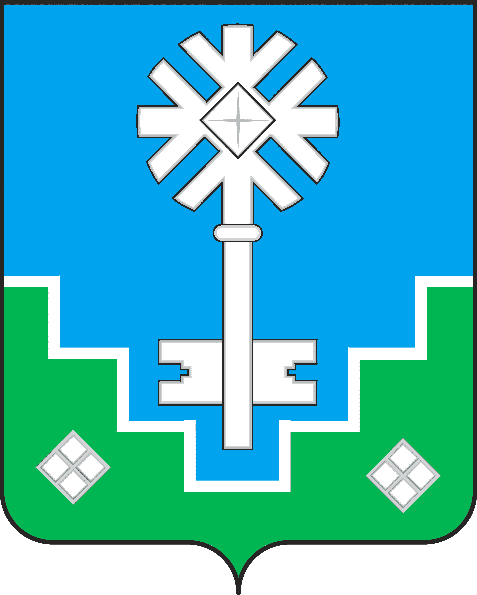 МИИРИНЭЙ ОРОЙУОНУН«Мииринэйкуорат»МУНИЦИПАЛЬНАЙ ТЭРИЛЛИИ ДЬАhАЛТАТАУУРААХ